lMADONAS NOVADA PAŠVALDĪBA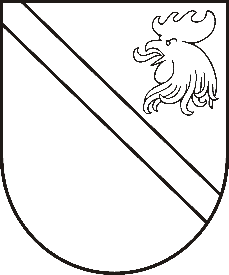 Reģ. Nr. 90000054572Saieta laukums 1, Madona, Madonas novads, LV-4801 t. 64860090, e-pasts: dome@madona.lv ___________________________________________________________________________MADONAS NOVADA PAŠVALDĪBAS DOMESLĒMUMSMadonā2020.gada 17.februārī									       Nr.60									         (protokols Nr.4, 6.p.)Par pašvaldības nekustamā īpašuma Lauku iela 1A, Ozoli, Liezēres pagasts, Madonas novads atsavināšanuMadonas novada pašvaldībā 2019.gada 25.jūlijā ir reģistrēts xxx iesniegums ar reģ. Nr.MNP/2.1.3.6./19/832 par pašvaldībai piederošā nekustamā īpašuma Lauku iela 1A, Ozoli, Liezēres pagastā, Madonas novadā atsavināšanu uz xxx vārda. Zemes vienība Lauku iela 1A, Ozoli, Liezēres pagasts, Madonas novads, ar kadastra numuru 70680130135, atrodas Liezēres pagasta teritorijā un sastāv no viena zemes gabala 5110 m2. Nekustamais īpašums (kadastra numurs 70680130135) reģistrēts Vidzemes rajona tiesas Liezēres pagasta zemesgrāmatas nodalījumā Nr.100000593668 uz Madonas novada pašvaldības vārda. Uz zemes gabala atrodas xxx piederošas būves - būve ar kadastra apzīmējumu 70680130135001 un būve ar kadastra apzīmējumu 70680130135002, kas reģistrētas Vidzemes rajona tiesas Liezēres pagasta zemesgrāmatas nodalījumā Nr.100000590490 uz xxx vārda.Ar xxx 2016.gada 1.septembrī ir noslēgts zemes nomas līgums, reģistra Nr.2.4.7./139-16, par minētā nekustamā īpašuma nomu līdz 31.12.2026.Nekustamais īpašums Lauku iela 1A, Ozoli, Liezēres pagasts, Madonas novads nav nepieciešams pašvaldībai tās funkcijas nodrošināšanai.2020.gada 9.janvārī nekustamā īpašuma Lauku iela 1A, Ozolos, Liezēres pagastā novērtēšanu ir veikusi SIA “Eiroeksperts”, reģistrācijas Nr.40003650352 (01.02.2016. Kompetences sertifikāts nekustamā īpašuma, kustamās mantas un uzņēmējdarbības (biznesa) vērtēšanā Nr.1). Saskaņā ar nekustamā īpašuma novērtējumu nekustamā īpašuma, kura sastāvā ietilpst viens zemes gabals ar platību 5110 m2, tirgus vērtība 2020. gada 9.janvārī ir EUR 1450  (viens tūkstotis četri simti piecdesmit euro).     	Atsavināšanas likuma 37. panta pirmās daļas 4. punkts nosaka, ka pārdot publiskas personas mantu par brīvu cenu var, ja nekustamo īpašumu iegūst šā likuma 4. panta ceturtajā daļā minētā persona. Šajā gadījumā pārdošanas cena ir vienāda ar nosacīto cenu. Pārdošana par brīvu cenu saskaņā ar Atsavināšanas likuma 1. panta 7. punktu ir mantas pārdošana par atsavinātāja noteiktu cenu, kas nav zemāka par nosacīto cenu, savukārt, nosacītā cena saskaņā ar tā paša likuma 1. panta 6. punktu ir nekustamā īpašuma vērtība, kas noteikta atbilstoši Standartizācijas likumā paredzētajā kārtībā apstiprinātajiem Latvijas īpašuma vērtēšanas standartiem.     Pamatojoties uz iepriekš minēto, likuma “Par pašvaldībām” 21.panta pirmās daļas septiņpadsmito punktu, kas nosaka, ka “tikai pašvaldības domes var lemt par pašvaldības nekustamā īpašuma atsavināšanu” un “Publiskās personas mantas atsavināšanas likuma” 4.panta pirmo daļu, kas nosaka, ka “atsavinātas publiskas personas mantas atsavināšanu var ierosināt, ja tā nav nepieciešama publiskai personai vai tās iestādēm to funkciju nodrošināšanai” un 4.panta ceturtās daļas 8.punktu, kas nosaka, ka atsevišķos gadījumos publiskas personas nekustamā īpašuma atsavināšanu var ierosināt persona, kurai Valsts un pašvaldību īpašuma privatizācijas sertifikātu izmantošanas pabeigšanas likumā noteiktajā kārtībā ir izbeigtas zemes lietošanas tiesības un ar kuru pašvaldība ir noslēgusi zemes nomas līgumu, ja šī persona vēlas nopirkt zemi, kas bijusi tās lietošanā un par ko ir noslēgts zemes nomas līgums, kā arī tā paša likuma 8.panta otro daļu, kas nosaka, ka paredzētā atsavinātas publiskas personas nekustamā īpašuma novērtēšanu organizē attiecīgās atsavinātās publiskās personas lēmējinstitūcijas kārtībā, ņemot vērā 12.02.2020. Uzņēmējdarbības, teritoriālo un vides jautājumu komitejas un 17.02.2020. Finanšu un attīstības komitejas atzinumus, atklāti balsojot: PAR – 12 (Agris Lungevičs, Zigfrīds Gora, Ivars Miķelsons, Andrejs Ceļapīters, Andris Dombrovskis, Antra Gotlaufa, Artūrs Grandāns, Gunārs Ikaunieks, Andris Sakne, Rihards Saulītis, Aleksandrs Šrubs, Gatis Teilis), PRET – NAV, ATTURAS – NAV, Madonas novada pašvaldības dome NOLEMJ:Nodot atsavināšanai nekustamo īpašumu Lauku iela 1A, Ozoli, Liezēres pagasts, Madonas novads, kadastra numurs 70680130135, kas sastāv no zemes gabala 5110 m2 platībā, pārdodot to par nosacīto cenu nomniekam xxx.Noteikt nekustamā īpašuma nosacīto (brīvo) cenu EUR 1450 (viens tūkstotis četri simti piecdesmit euro)Noteikt, ka pirkuma maksa veicama 100% apmērā pirms līguma noslēgšanas vai veicams pirkums uz nomaksu, paredzot avansa maksājumu ne mazāk kā 10% no pirkuma maksas un atliktā maksājuma nomaksas termiņš ir 5 gadi.Uzdot Juridiskajai nodaļai nosūtīt nomniekam nekustamā īpašuma atsavināšanas piedāvājumu normatīvajos aktos noteiktajā kārtībā.Saskaņā ar Administratīvā procesa likuma 188.panta pirmo daļu, lēmumu var pārsūdzēt viena mēneša laikā no lēmuma spēkā stāšanās dienas Administratīvajā rajona tiesā.Saskaņā ar Administratīvā procesa likuma 70.panta pirmo daļu, lēmums stājas spēkā ar brīdi, kad tas paziņots adresātam.Domes priekšsēdētājs								          A.LungevičsĻ.Čačka 64825133